Phonology. Practice.Read unit 3 phonology and do the activities below.1) Which word has this sound in it?1. ð  a) this   b) thing   c) shoot 2. æ a) cat   b) car   c) con 3. ɪ a) tip   b) tea   c) type 4. ʒ a) Geoffrey   b) confuse   c) collision 5. aɪa) bike   b) bear   c) black 6. ʧ a) thin   b) shin   c) chin7. ʃ a) feet   b) treat   c) sheet 8. ʊəa) tour   b) cow   c) fair 9. ʌ a) cup   b) cap   c) cape 10. ɪə a) dire   b) dare   c) deer2) Check the correct option.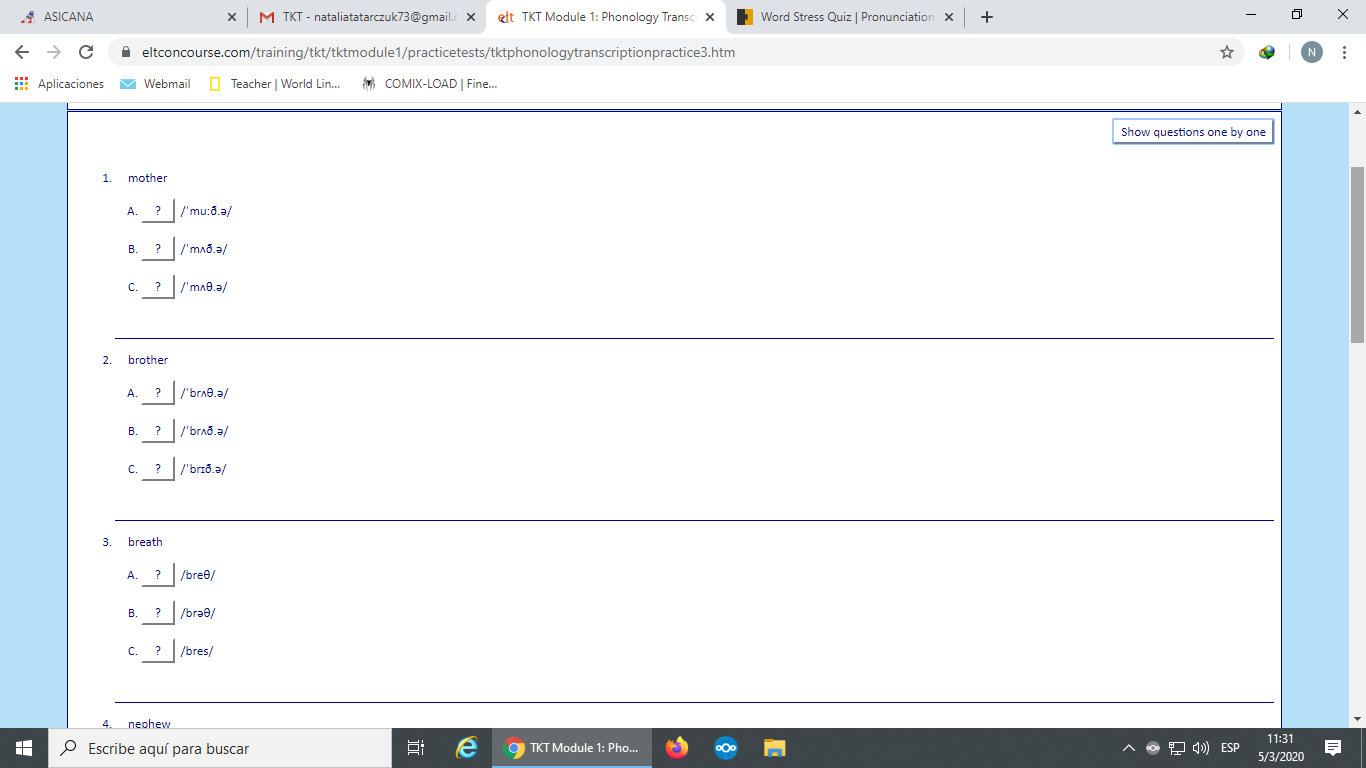 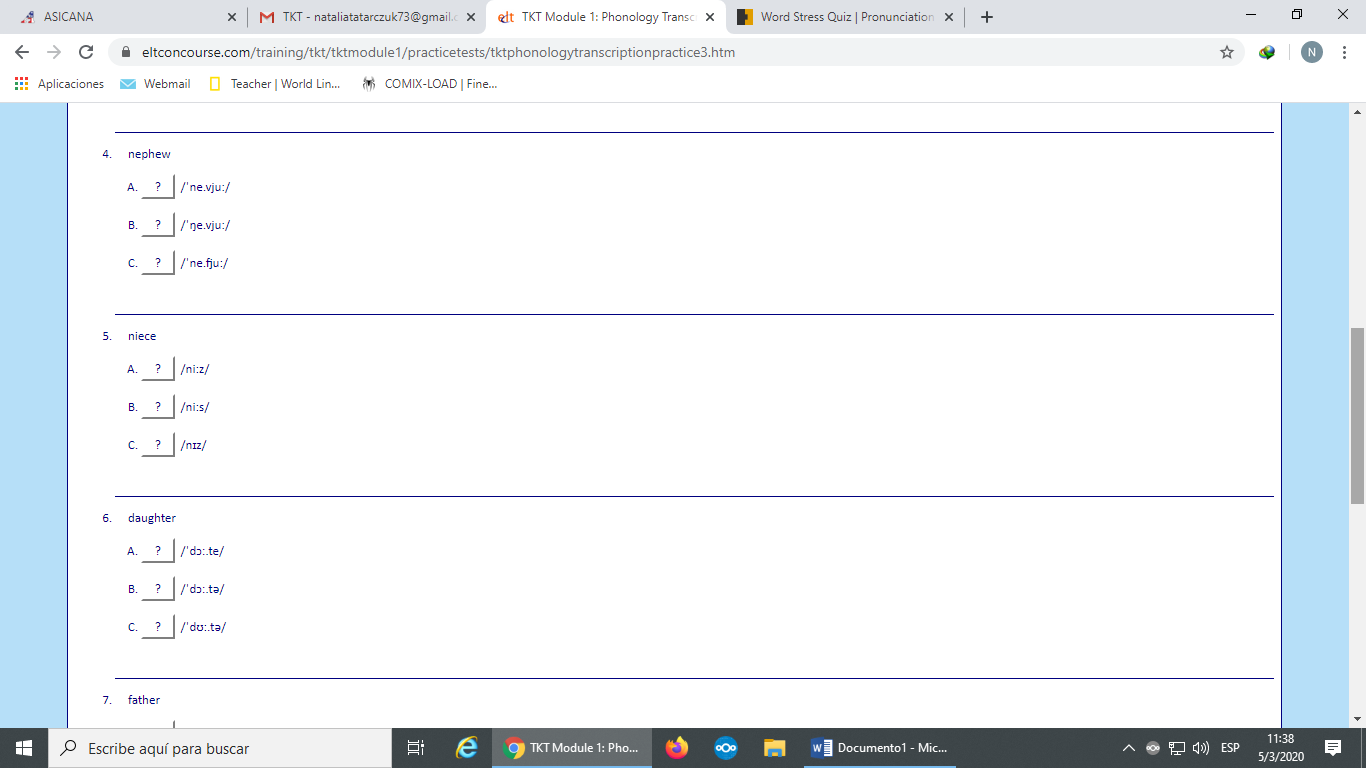 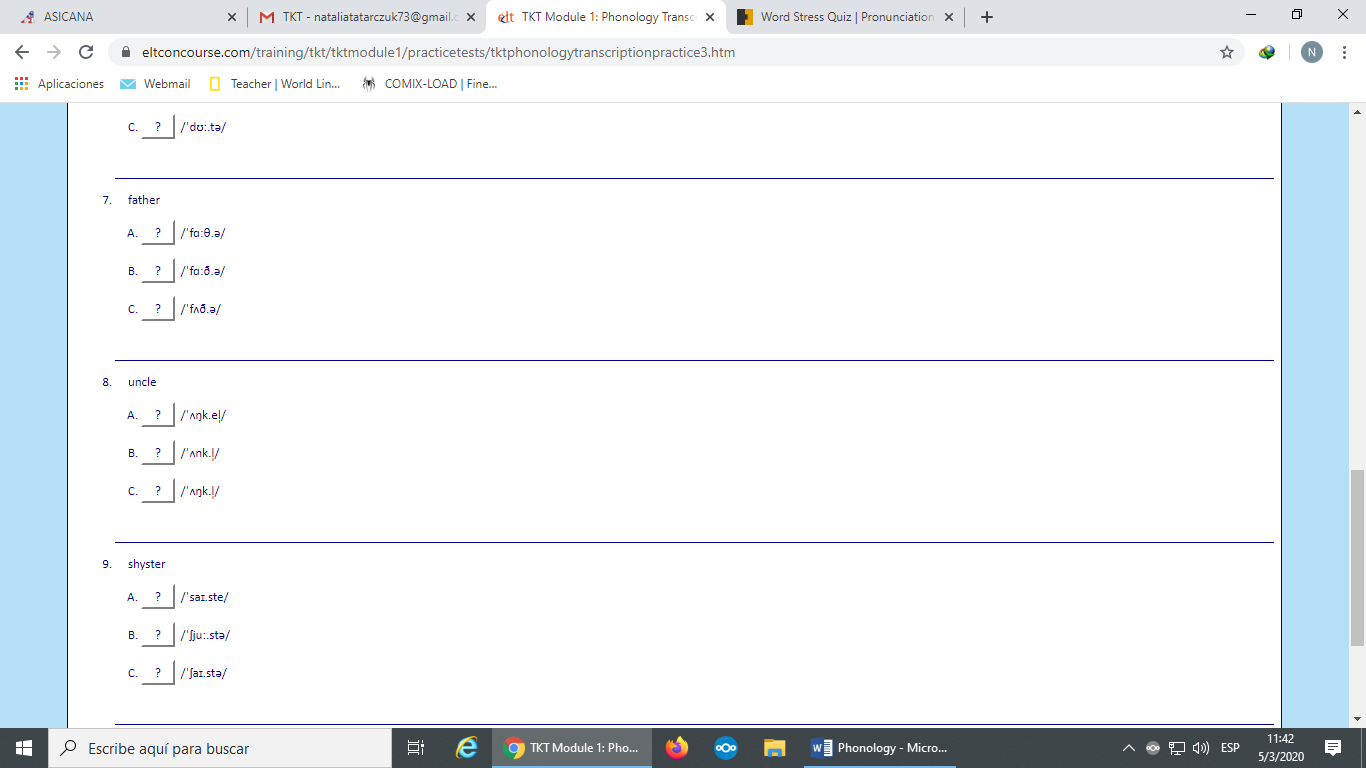 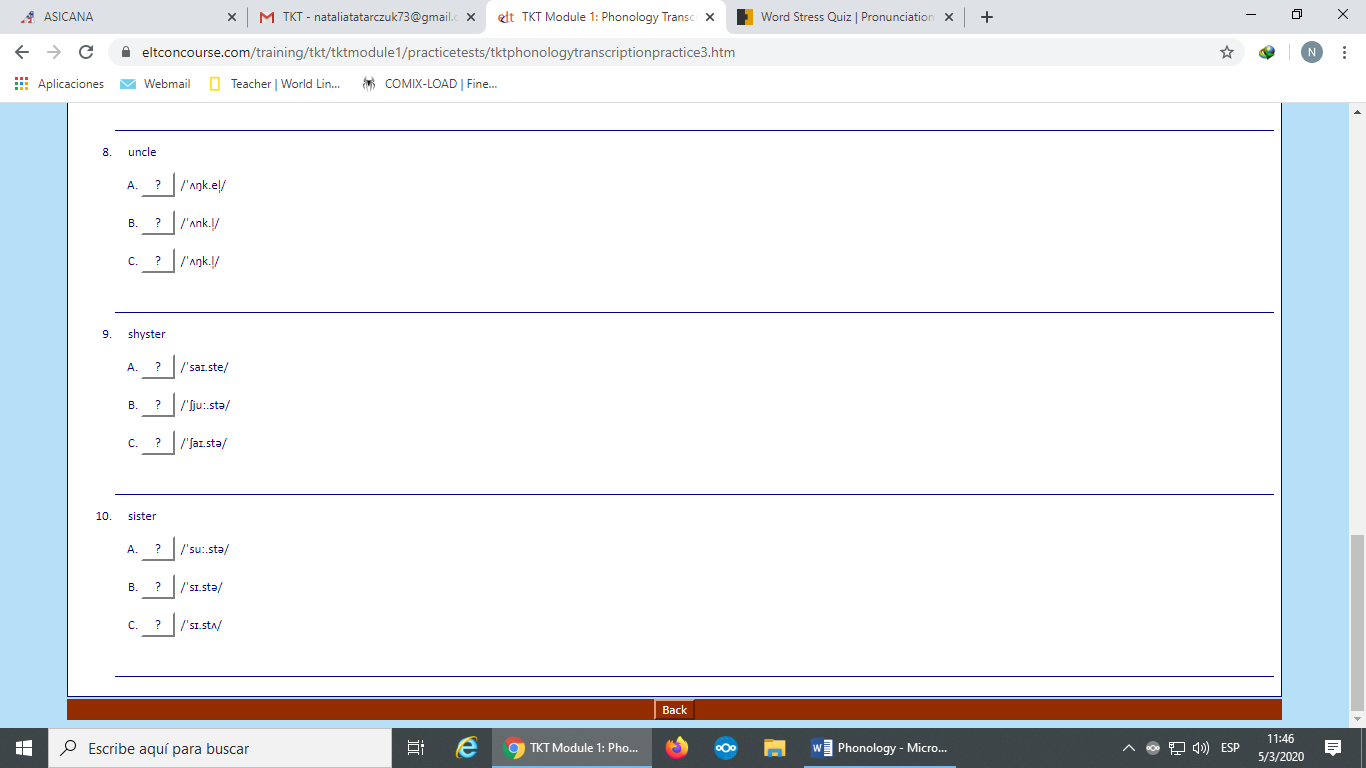 3) Which is the correct stressed syllable?1. Can you pass me a plastic knife? a) PLAS-tic b) plas-TIC 2. I want to be a photographer. a) PHO-to-graph-er b) pho-TO-graph-er 3. Which photograph do you like best? a) PHO-to-graph b) pho-TO-graph 4. He was born in China. a) CHI-na b) Chi-NA 5. Whose computer is this? a) com-PU-ter b) com-pu-TER 6. I can't decide which book to borrow. a) DE-cide b) de-CIDE 7. Couldn't you understand what she was saying? a) un-DER-stand b) un-der-STAND 8. Voting in elections is your most important duty. a) im-POR-tant b) im-por-TANT 9. We had a really interesting conversation. a) con-VER-sa-tion b) con-ver-SA-tion 10. How do you pronounce this word? a) PRO-nounce b) pro-NOUNCE